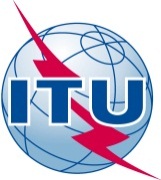 FOREWORDThe International Telecommunication Union (ITU) is the United Nations specialized agency in the field of telecommunications, information and communication technologies (ICTs). The ITU Telecommunication Standardization Sector (ITU-T) is a permanent organ of ITU. ITU-T is responsible for studying technical, operating and tariff questions and issuing Recommendations on them with a view to standardizing telecommunications on a worldwide basis.The World Telecommunication Standardization Assembly (WTSA), which meets every four years, establishes the topics for study by the ITU-T study groups which, in turn, produce Recommendations on these topics.The approval of ITU-T Recommendations is covered by the procedure laid down in WTSA Resolution 1.In some areas of information technology which fall within ITU-T's purview, the necessary standards are prepared on a collaborative basis with ISO and IEC. ITU 2016All rights reserved. No part of this publication may be reproduced, by any means whatsoever, without the prior written permission of ITU.resolution 83 (Hammamet, 2016)Evaluation of the implementation of resolutions of the World Telecommunication Standardization Assembly(Hammamet, 2016)The World Telecommunication Standardization Assembly (Hammamet, 2016),recognizinga)	that the resolutions adopted by this assembly contain many instructions to the Telecommunication Standardization Advisory Group (TSAG) and the Telecommunication Standardization Bureau, and invitations to Member States, Sector Members, Associates and academia;b)	the sovereignty of Member States in the implementation of resolutions,noting a)	that it is in the common interest of the ITU Telecommunication Standardization Sector (ITU-T) membership that resolutions of the World Telecommunication Standardization Assembly (WTSA):i)	be known, recognized and applied by all;ii)	be implemented to promote the development of telecommunications and for bridging the digital divide, taking into consideration the concerns of developing countries1;b)	that Article 13 of the ITU Convention provides that WTSA may assign specific matters within its competence to TSAG,consideringthat TSAG shall submit proposals to improve the efficiency of operation of ITU-T,resolves to invite Member States and Sector Members1	to indicate, as part of the preparatory meetings for WTSA, the status of implementation of the resolutions adopted for the previous study period;2	to make proposals to improve the implementation of resolutions,instructs the Director of the Telecommunication Standardization Bureau, in collaboration with Directors of the other Bureauxto take the necessary actions to assess the implementation of WTSA resolutions by all parties concerned,instructs the Director of the Telecommunication Standardization Bureauto take account of the implementation of WTSA resolutions and submit an assessment report to TSAG.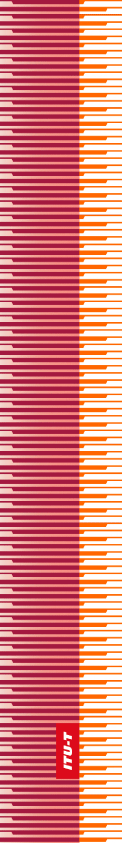 International Telecommunication UnionInternational Telecommunication UnionInternational Telecommunication UnionITU-TTELECOMMUNICATION
STANDARDIZATION  SECTOR
OF  ITUTELECOMMUNICATION
STANDARDIZATION  SECTOR
OF  ITUWORLD TELECOMMUNICATION STANDARDIZATION ASSEMBLY 
Hammamet, 25 October – 3 November 2016WORLD TELECOMMUNICATION STANDARDIZATION ASSEMBLY 
Hammamet, 25 October – 3 November 2016WORLD TELECOMMUNICATION STANDARDIZATION ASSEMBLY 
Hammamet, 25 October – 3 November 2016WORLD TELECOMMUNICATION STANDARDIZATION ASSEMBLY 
Hammamet, 25 October – 3 November 2016Resolution 83 – Evaluation of the implementation of resolutions of the World Telecommunication Standardization AssemblyResolution 83 – Evaluation of the implementation of resolutions of the World Telecommunication Standardization AssemblyResolution 83 – Evaluation of the implementation of resolutions of the World Telecommunication Standardization AssemblyResolution 83 – Evaluation of the implementation of resolutions of the World Telecommunication Standardization Assembly